	USA SWIMMING	2019 ATHLETE REGISTRATION APPLICATION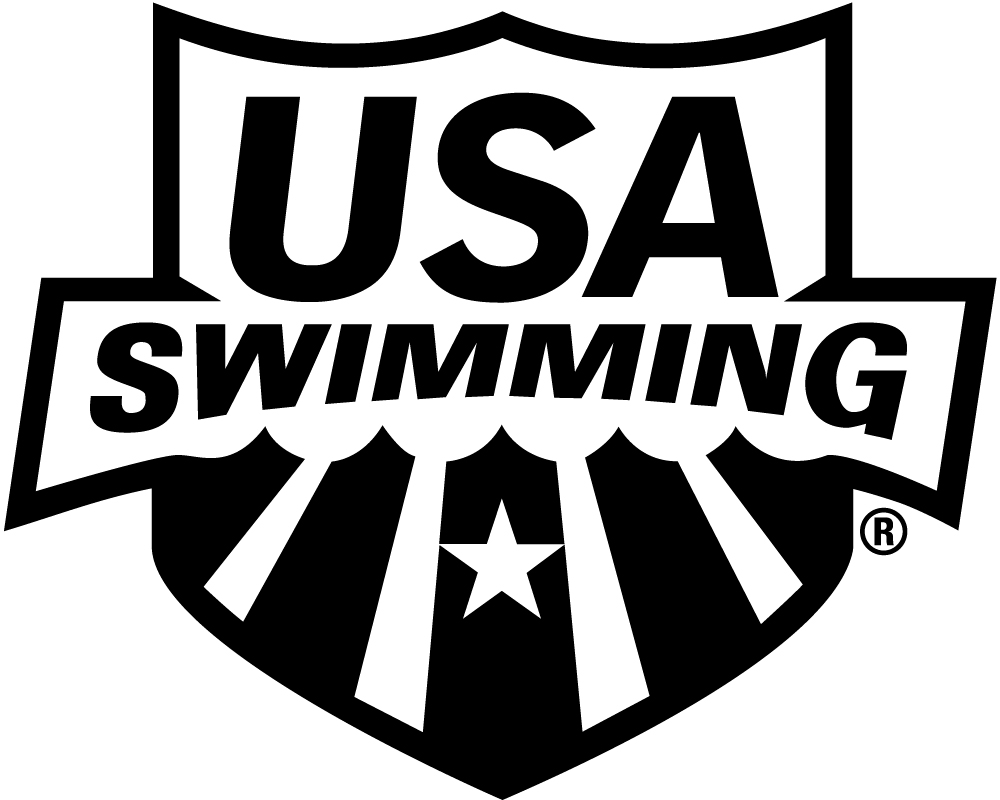 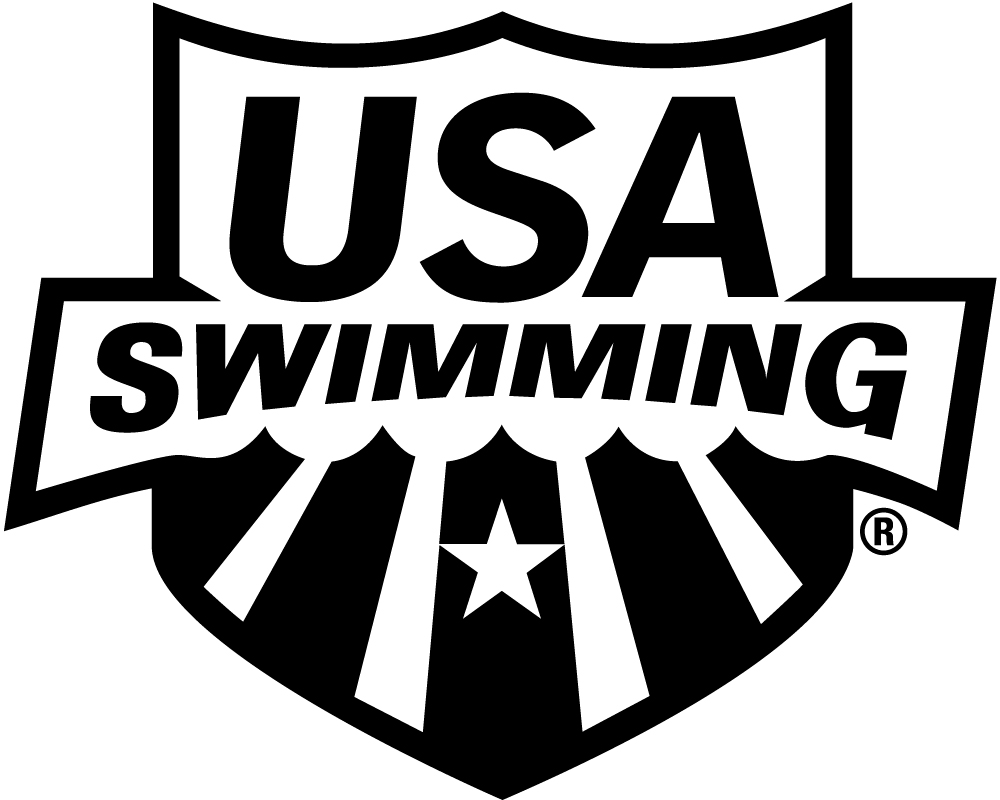 		LSC:  South Carolina SwimmingPLEASE PRINT LEGIBLY  COMPLETE ALL INFORMATION:	LAST NAME	LEGAL FIRST NAME	MIDDLE NAME	PREFERRED NAME	DATE OF BIRTH (MO/DAY/YR)	SEX (M/F)	AGE	CLUB CODE	NAME OF CLUB YOU REPRESENT  (Bill, Beth, Scooter, Liz, Bobby)			If not affiliated with a club, enter “Unattached”	GUARDIAN #1 LAST NAME	GUARDIAN #1 FIRST NAME	GUARDIAN #2 LAST NAME	GUARDIAN #2 FIRST NAME	MAILING ADDRESS	U.S. CITIZEN:	   YES     NO	CITY	STATE	ZIP CODE	AREA CODE	TELEPHONE NO.	FAMILY/HOUSEHOLD E-MAIL ADDRESS	HIGH SCHOOL STUDENTS – Year of high school graduation:   		SIGNHERE x				                    SIGNATURE OF ATHLETE, PARENT OR GUARDIAN	DATESOUTH CAROLINA SWIMMING OUTREACH PROGRAMFamily qualifying income for the 2019 Outreach program is 138% of the Federal Poverty Guideline.INCOME MUST FALL AT OR BELOW THIS LEVEL IN ORDER TO QUALIFY FOR OUTREACH2018 Federal Poverty Level Guidelines TableAdd $4,320 for each person over 8Applying for OutreachNew or First Time: Required items: Birth Certificate + Copy of Family 2017 Federal 1040 Income Tax Return (first two pages with dependents listed). Returning: Copy of Family 2017 Federal 1040 Income Tax Return (first two pages with dependents listed).Updated 8/1/2018OPTIONALOPTIONALDISABILITY:  A. Legally Blind or Visually Impaired  B. Deaf or Hard of Hearing  C. Physical Disability such as amputation, cerebral palsy, dwarfism, spinal injury, mobility impairment  D. Cognitive Disability such as severe learning disorder, autismRACE AND ETHNICITY (You may check up to two choices): Q.  Black or African American  R.  Asian  S.  White  T.  Hispanic or Latino  U.  American Indian & Alaska Native  V.  Some Other Race  W.  Native Hawaiian & Other Pacific IslanderHousehold/
Family Size138%116,753222,715328,676434,638540,600646,561752,523858,484